Монтаж укладка террасной доски из лиственницы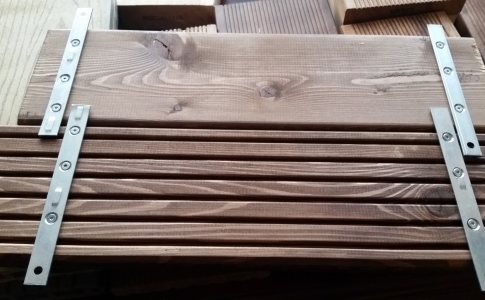 МОНТАЖ ТЕРРАСНОЙ ДОСКИТеррасная доска из сибирской лиственницы не боится воздействия влаги, солнца, снега, ветра при условии правильного ее покрытия.   Начало монтажа террасы из лиственницы1. При сооружении грунтоприлегающей террасы почву тщательно утрамбовывают, делая небольшой уклон от дома, затем насыпают дренажный слой из щебня с проложенными в нем дренажными канавами. Дренаж крайне важен, поскольку именно от него будет зависеть срок жизни деревянного настила. Если основанием служит бетонная площадка, то поверх нее тоже нужно сделать дренаж. Возможна укладка лаг непосредственно на дренажную подушку, но чаще всего пользуются опорными столбиками, выполняющими роль регулируемого фундамента.2. Перед началом проведения работ, а именно непосредственным использованием террасной доски лиственницы, необходимо позволить дереву привыкнуть к новым условиям и адаптироваться к той температуре и влажности, в которой будет проводиться монтаж (акклиматизации). Для этого материал оставляют на некоторое время под навесом или на открытом пространстве.3. Монтаж доски лиственницы следует начинать после обработки всей поверхности доски защитным покрытием.Обработку проводят с обеих(четырех) сторон доски, чтобы не произошло выгибание доски, и она не деформировалась (односторонняя обработка приводит к выгибанию доски «лодочкой»).После торцевого запила доски лиственницы свежий срез следует немедленно обработать пропитывающим защитным составом.4. Террасная доска лиственница должна укладываться на подготовленную поверхность, соблюдая строгую параллельность между отдельными досками и оставляя промежуток между досками в 5-6мм (для циркуляции воздуха между досками и для стока воды с поверхности).Первые ряды досок закрепляются пластинами скрытым крепежем или через верх доски саморезами также как массивная доска паркет в помещении.Нижняя часть доски лиственницы перед укладкой обрабатывается маслом.Обязательна обработка маслом  торцов после запила во избежание продольного растрескивания на концах.Допускается изменение ширины доски на + (2 – 3) мм при 100% влажности.5. Основание для террасы из лиственницы.Основание террасы из лиственницы должно находиться на прочной основе не подверженной морозу. В качестве основания может служить щебень, гравий, бетон, булыжник, дерево и т.п. Укладка основы для террасной доски из лиственницыРасстояние лаг террасной доски из лиственницы, от стен, заборов и т. п. должно составлять не менее 1,5 см.Расстояние между лагами должно составлять 40 см. Лаги лиственницы могут быть уложены под любым углом по отношению к террасной доске.При монтаже под углом (по диагонали) по отношению к лагам из лиственницы минимально допустимое расстояние между лагами составляет 30-40 см.Толщина лаги из лиственницы должна быть не менее 40мм.Материал лаг лиственница – твердые породы древесины (15% влажности), обработанные защитными составами. Сначала монтируются лаги из твердых лиственных пород из пропитанной лиственницы  (обработанные защитным составом) на подготовленные опоры или на бетонную поверхность через изолирующую прокладку либо битумный герметик, либо силикон.Желательно выстраивать каркас с небольшим уклоном 1% , чтобы на поверхности террасной доски не образовывались лужи. Лаги из лиственницы можно соединять между собой вдоль перфорированными металлическими пластинами скрытый крепеж, а поперек металлическими уголками (поперек можно не соединять, т.к. смонтированная доска лиственница сама их стянет) стыки лаг должны быть в шахматном порядке, перекрывая друг друга, чтобы не получились отдельные щиты. 6. При монтаже террасной доски используют два типа крепления: открытый или скрытый крепеж для террасной доски, крепление для террасной доски, скрытый крепеж террасной доски из лиственницы.6.1. При открытом креплении для монтажа доски из лиственницы применяются шурупы диаметром 5мм, длиной 70мм из нержавеющей стали (с антикоррозийным покрытием).На лицевой стороне доски из лиственницы просверливается отверстие, и шурупом притягиваем доску к  лаге из лиственницы.Шляпка шурупа может оставаться видимой либо утапливается и закрывается тонированной затиркой или однородным материалом.Эта мера принимается для того, чтобы древесина не растрескивалась в процессе вворачивания шурупов.6.2. При скрытом креплении террасы для монтажа используются специальные крепежи (крепеж для террасной доски, крепление для террасной доски, скрытый крепеж террасной доски из коррозионно-стойкого и прочного к деформационным нагрузкам материала (нержавеющая сталь, композитный материал)).Металлические пластины с антикоррозийным покрытием соединяют доски, и саморезами привинчиваются к деревянным лагам.Второй тип крепления скрытый крепеж террасной доски из лиственницы полностью скрывает следы крепления досок. 7. После укладки всей площади поверхность шлифуется, только при необходимости, и покрывается одним или двумя слоями масла. Масло необходимо для проявления настоящего цвета доски, дополнительной защиты от влажности и сухости а также защиты от выгорания - серебрения доски под воздействием ультрафиолета от прямых солнечных лучей.Воздухообмен.Для обеспечения воздухообмена с внешней и внутренней стороны террасного покрытия необходимо при монтаже учитывать минимальное расстояние от грунта 4 см.При эксплуатации террасы основной вопрос это соблюдение вентиляции под террасой, чтобы не было состояния повышенной влажности под доской и избыточной сухости над поверхностью.Основной ошибкой многих монтажников террас является закрытие террасы по периметру террасной доской наглухо (возможно это является пожеланием Заказчика или архитектора). На самом деле для вентиляции периметр можно закрывать только ажурной решеткой из террасной доски, распущенной слоями по пласту вдоль. Тогда доску на террасе не будет выгибать "лодочкой". Можно использовать профиль с полукруглой выборкой на обратной стороне террасной доски, либо строить террасу над бетонной поверхностью с уклонами для быстрого схода воды.Настил из террасной доски  не является гидроизоляционным даже в случае, если все стыки закрыты. Сырость и защита от влажности. В целях предотвращения скапливания и застаивания воды на поверхности и в профилях террасной доски и лаги необходимо при монтаже создавать уклон поверхности минимум на 1% (уклон 1 см на 1 пог.м.) по всей длине покрываемой площади. Правила эксплуатации террасной доски Загрязнения, вызванные попаданием на поверхность пищевых продуктов, таких как напитки, соусы, масла и прочее необходимо незамедлительно удалять при помощи напора воды и обычной щетки. Использование активных чистящих средств, а также щеток и чистящих губок с элементами абразива и металла не рекомендуется. При нахождении террасы под открытым небом рекомендуется один - два раза в год обрабатывать доску защитным маслом от выгорания (иначе она станет серебристо - седая).Восстановить первоначальный цвет можно механическим путем (шлифовка), и после чистки покрытия, покрыть маслом. Поражение грибками и насекомыми исключено свойствами материала.При попадании на поверхность террасного покрытия  сигарет возгорания не произойдет, на поверхности доски останется пятно, которое можно удалить при помощи наждачной бумаги.